Thursday Times tablesOn sheet 1 and 2 you will have completed some 3 and 4 times tables questions which we have looked at in class last term. However, the next times tables we are moving onto is the 8s.Use the task below to help you become more confident with your 8 times tables.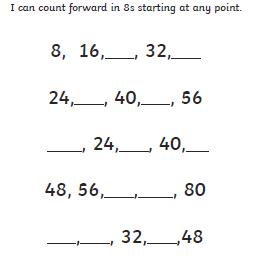 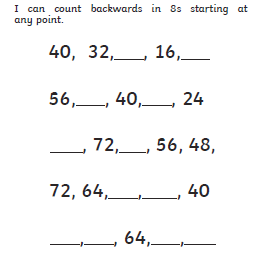 